                 SPECIAL ASSIGNMENT  2020-21 Class –One 				Sub- EVS 				Date – 6.7.20 Note – Do the given works in your EVS note book .Answer in one word.A group  of people who are related to each other and live together .  Family The family member who earns money to support the family. Father Who  cooks delicious food for the family ?Mother Your brother and sister  are yours Siblings The parents of your parents are yours Grand parents .Give two examples .Two types of family .Big family ,  Small familyTwo golden rules Obey your elders ,share work at home Two family members .Father , Mother Write True or False A family in which father ,mother and children live together is called a big family .False My parents are my mother and father .True The mother of my father or mother is my grand mother .TrueI am the son or daughter of my parents . True Fill in the missing letters:   f   a   m   i   l   y.                                                    g   r   a   n   d   f   a   t   h   e   r                                     o   b   e   y                      d   e   l   i   c   i   o   u   ss   i   b   l   i   n   gp   a   r   e   n   t   s                    Make a Family Tree in your scrap book and paste photographs of your  family members.

For example-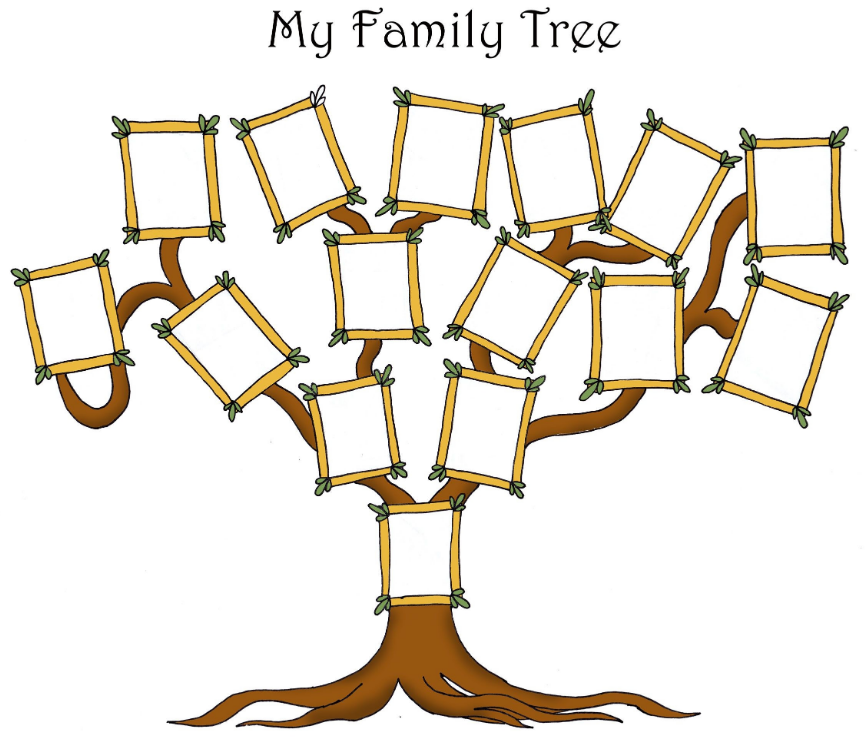 